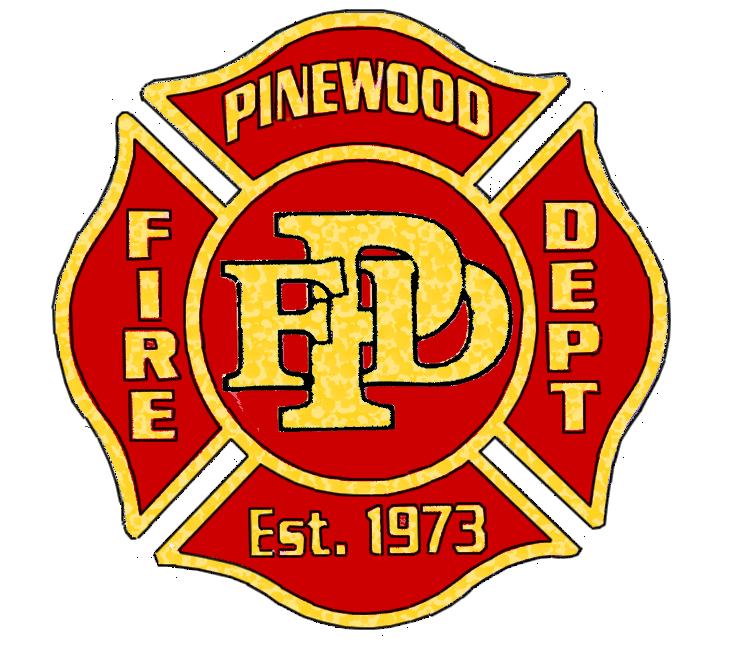 Special Board MeetingTuesday, May 3, 20223:00 pm at the Pinewood Fire Station: 475 E. Pinewood Blvd., Munds Park, AZ 86017 NOTICE OF MEETING AND POSSIBLE EXECUTIVE SESSION OF THE PINEWOOD FIRE DISTRICT BOARD OF DIRECTORSPursuant to A.R.S. § 38-431.02, notice is hereby given to the members of the Pinewood Fire District Board of Directors, and to the general public that the Pinewood Fire District Board will hold a meeting open to the public. The Pinewood Fire Districts Board of Directors may vote to go into executive session, which is not open to the public, for any item on the agenda pursuant to A.R.S. 38-431.03 (A). 1.	CALL TO ORDER & PLEDGE OF ALLEGIANCE2.	ROLL CALL OF DISTRICT BOARD3.	ADMINISTRATIVE REMARKS4.	EXECUTIVE SESSION: Interviews for potential board candidates A. DISCUSSION AND VOTE: New Board Member 5.    	TO CONSIDER, DISCUSS, AMEND IF DESIRED, AND, IF DEEMED ADVISABLE, TO ADOPT A RESOLUTION   ORDERING AND CALLING A SPECIAL BOND ELECTION TO BE HELD IN AND FOR THE DISTRICT AND AUTHORIZING THE FIRE chief TO COMPLY WITH CERTAIN SECTIONS OF THE INTERNAL REVENUE CODE.6.	CALL TO THE PUBLIC: Open call to the public for non-agenda items. No action will be taken on any subject not on the agenda. Limit of five (5) minutes each will be enforce. .Next Meeting: Tuesday, May 17, 2022 at 3 pm. Approved: ________________________________________By ______________________________________________     Posted: ___________________________________Barbara Timberman, Clerk of the Board